Overweight and obesity: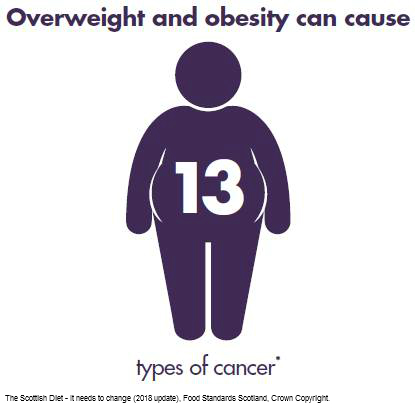 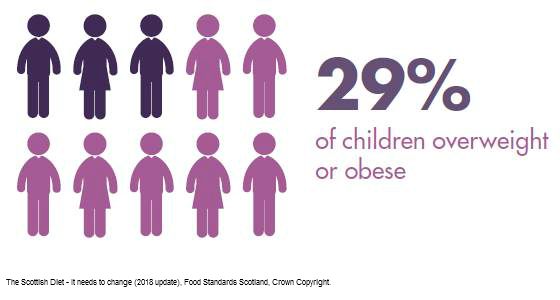 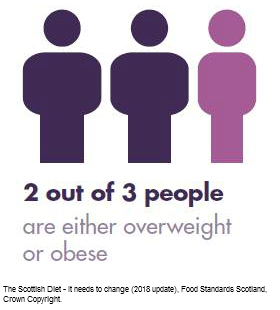 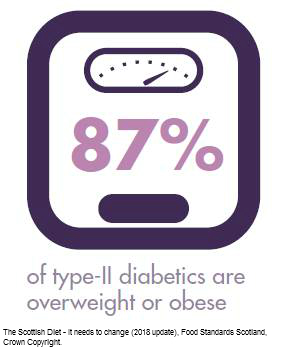 How our diet is making us ill: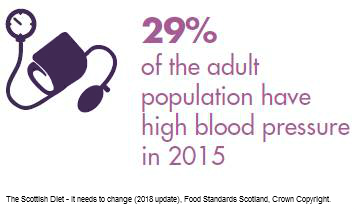 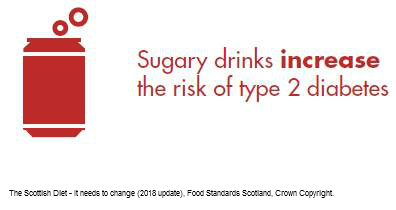 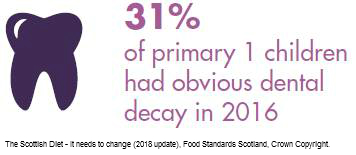 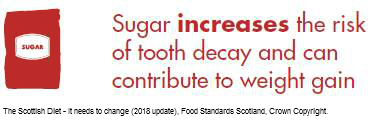 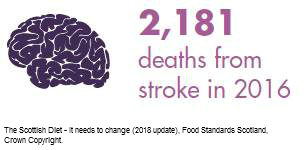 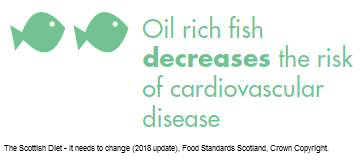 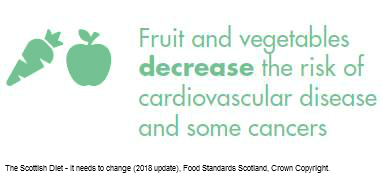 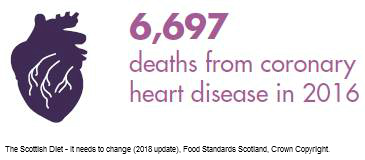 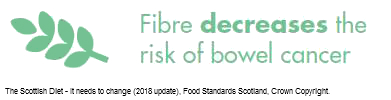 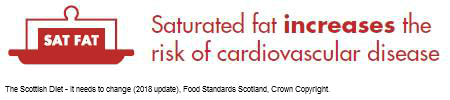 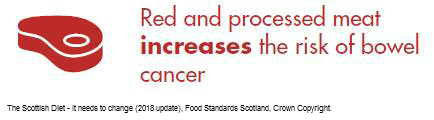 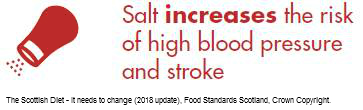 Scottish dietary goals: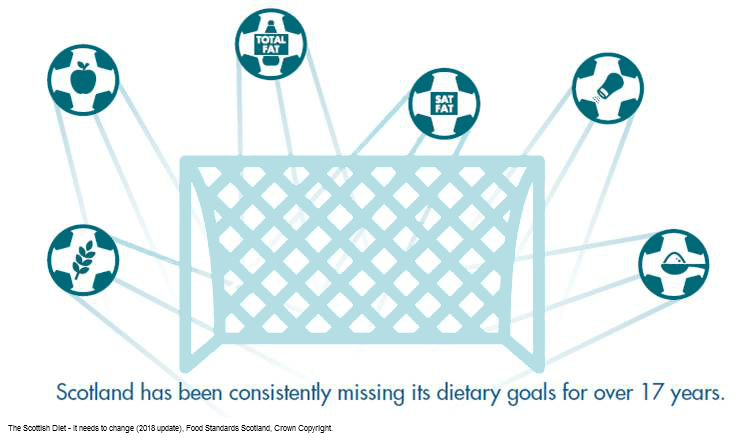 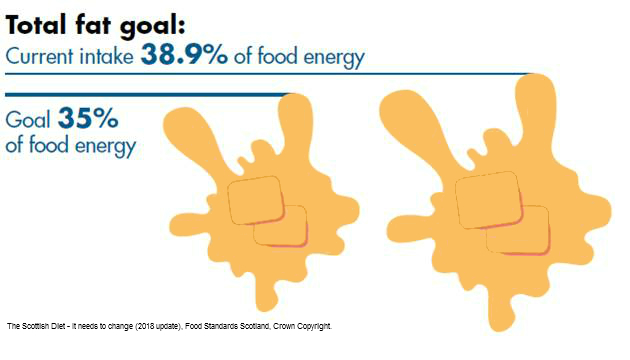 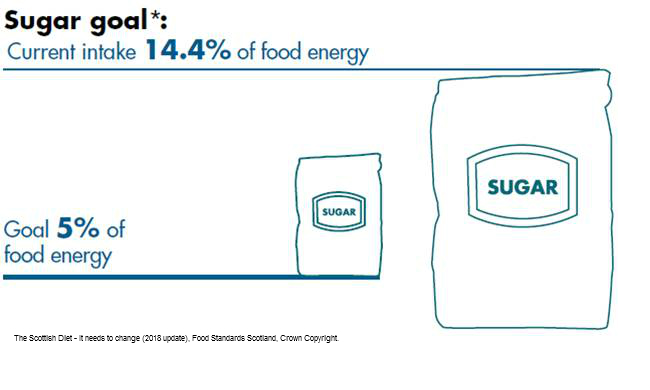 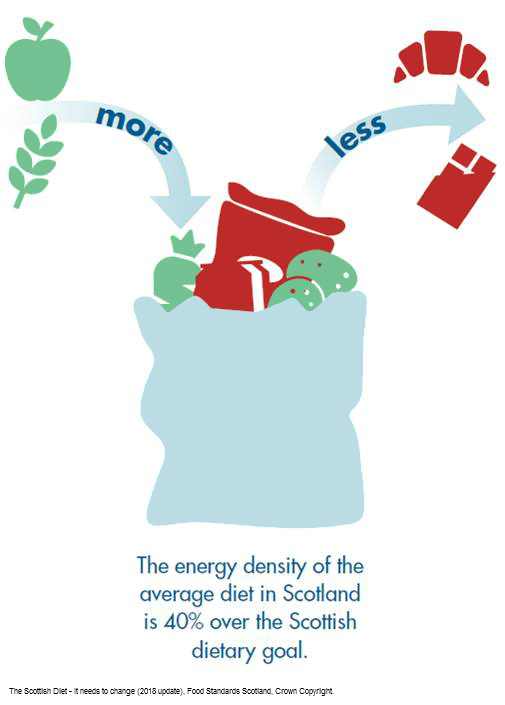 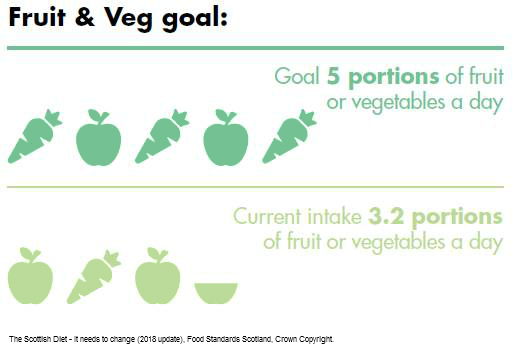 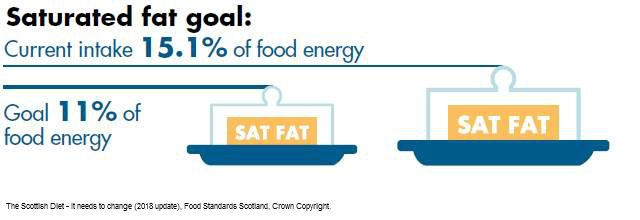 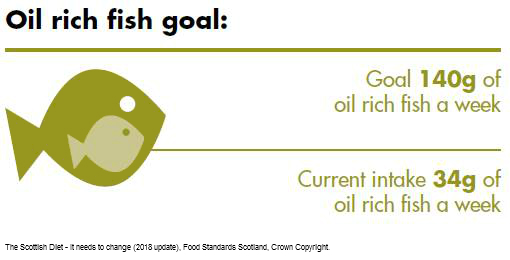 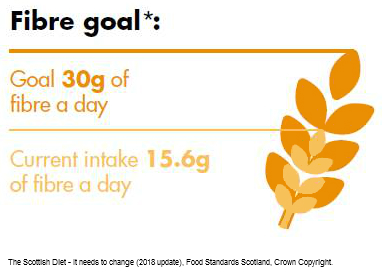 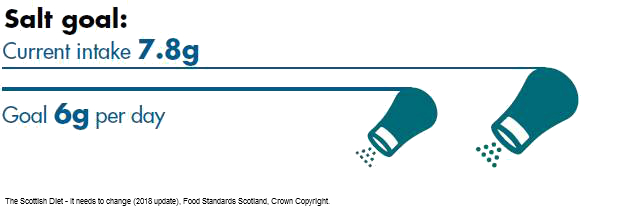 Inequalities in diet: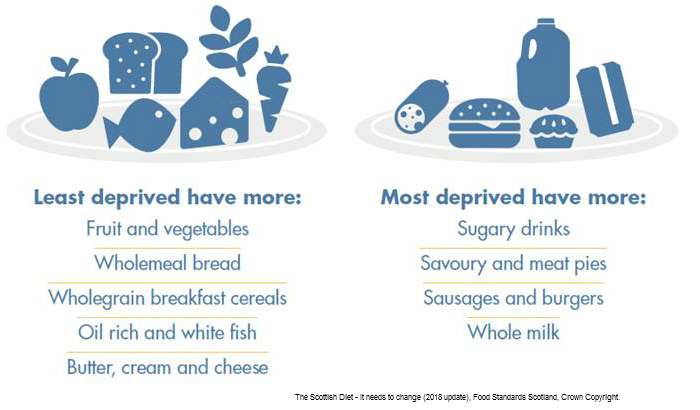 Discretionary foods and drinks: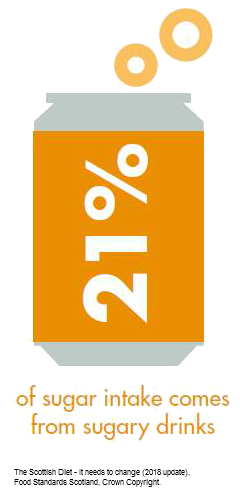 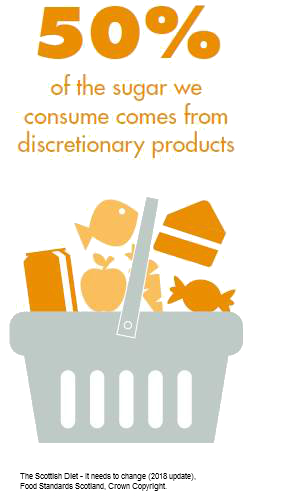 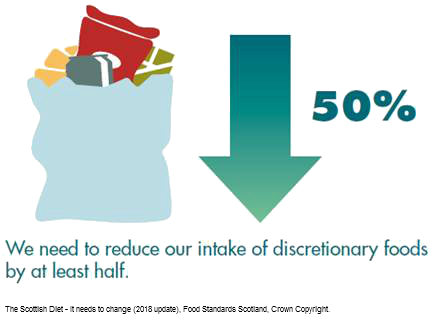 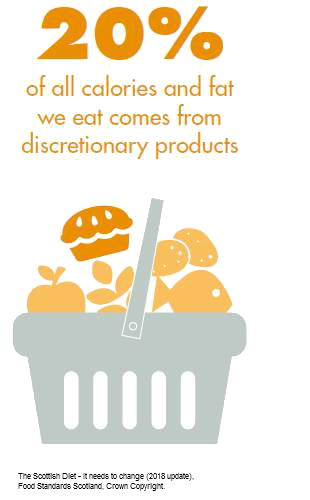 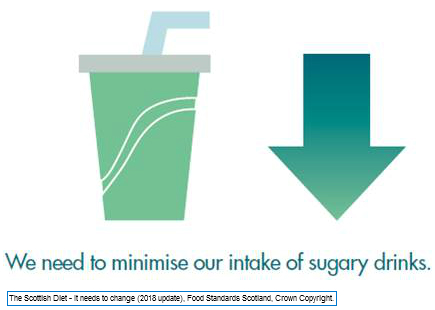 Alcoholic drinks: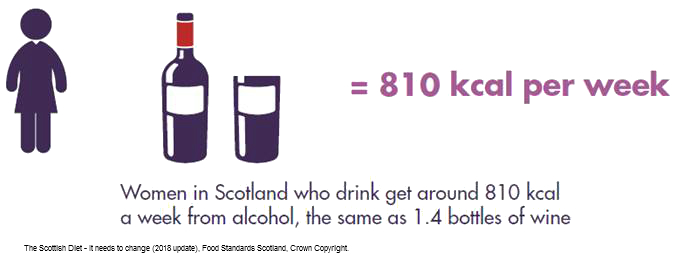 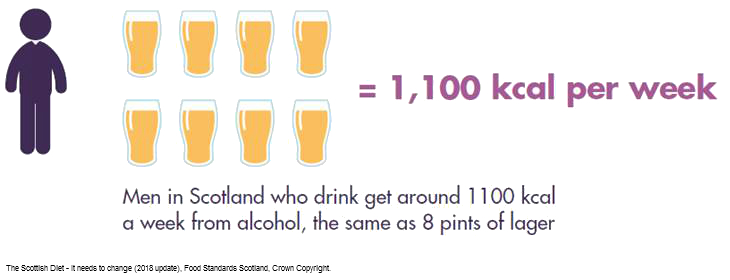 Price promotions: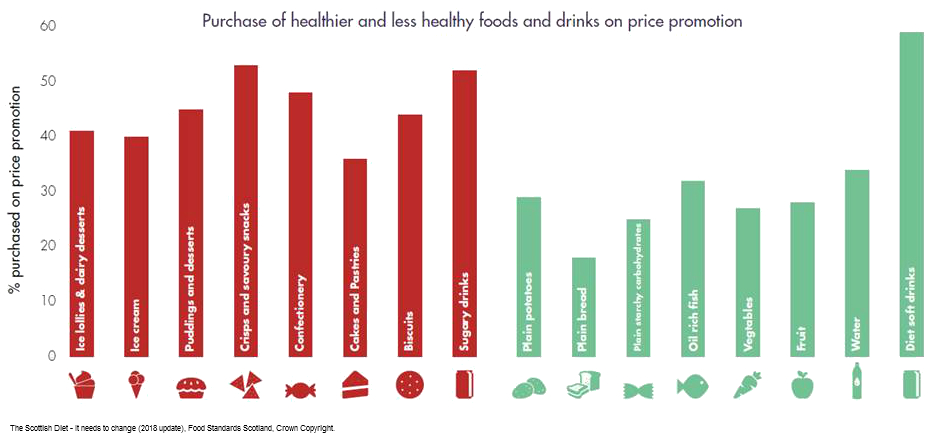 Eating outside the home: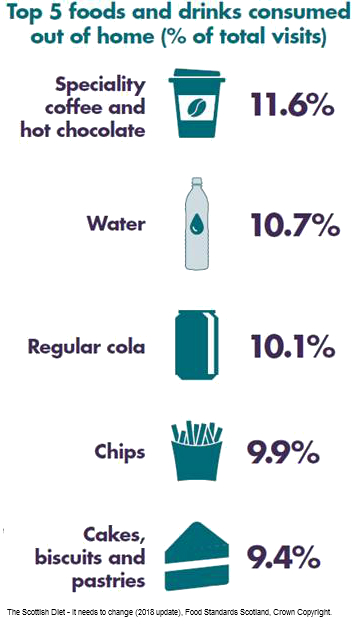 Appetite for change: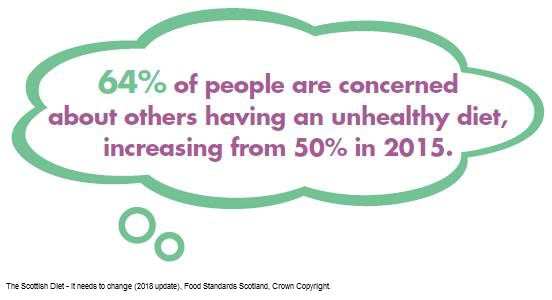 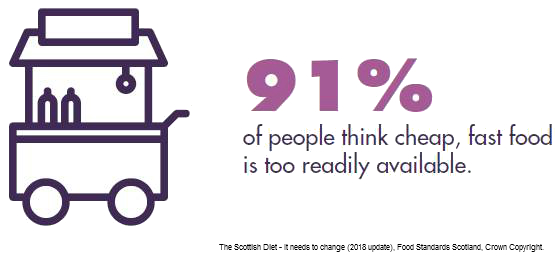 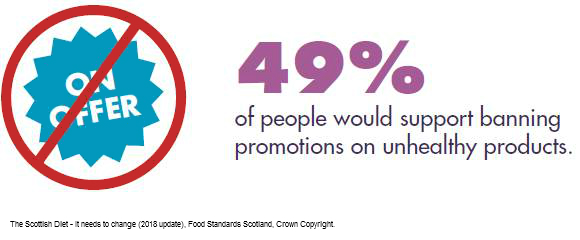 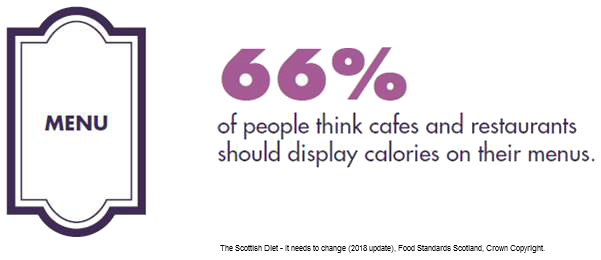 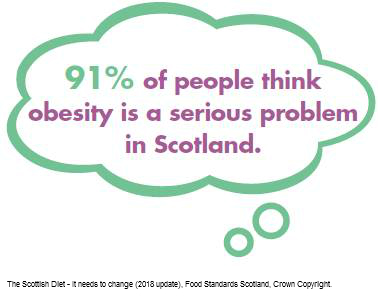 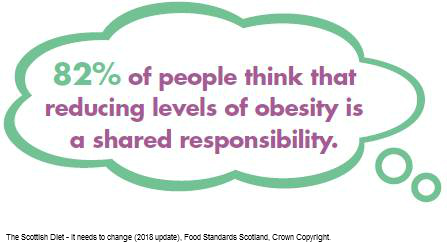 